ИНН 0261017707, КПП 026101001, р/с 03231643806314600100  отделение НБ РБ//УФК по РБ г.Уфа,ОКПО 04277566, ОКТМО 80631460, БИК 018073401БОЙОРОК                                                                             РАСПОРЯЖЕНИЕ№    176                                                                                      от 27.12.2022 г.О запрете использования пиротехнических изделий на территории сельского поселения    В соответствии с протоколом №12 от 12.12.2022г заседания комиссии по предупреждению и ликвидации чрезвычайных ситуаций и обеспечению пожарной безопасности муниципального района Ишимбайский район Республики Башкортостан, в целях обеспечения пожарной и общественной безопасности, ограничения беспорядочного применения пиротехнических изделий на территории сельского поселения Запретить использование пиротехнических изделий при проведении новогодних и рождественских праздничных мероприятий, в том числе бенгальских огней, а также небесных фонариков. Опубликовать настоящее распоряжение на   информационном стенде и официальном сайте администрации Сайрановского сельского поселения.  Настоящее   распоряжение   вступает   в   силу со дня   его подписания.              Глава администрации                                                      Валиев Р.М.Башкортостан РеспубликаhыИшембай районымуниципаль районыҺайран  ауыл советыауыл биләмәhе хакимиәте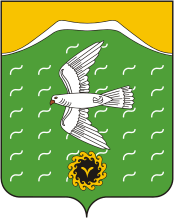 Администрация сельского поселенияСайрановский сельсоветмуниципального районаИшимбайский районРеспублики БашкортостанТөньяҡ  урамы, 8,Яңы  Әптек  ауылы, Ишембай районы, Башкортостан Республикаһы453222Тел.; 8(34794) 72-631, факс 72-631.Е-mail: sairansp@rambler.ru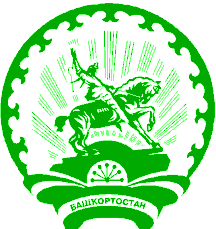 ул. Северная, 8,с.Новоаптиково, Ишимбайский район,Республика Башкортостан453222Тел.; 8(34794) 72-631, факс 72-631.Е-mail: sairansp@rambler.ru